Colégio Nunes Morais – Dedicação e CompromissoQUE DEUS NOS LIVRE DO MAL!ATIVIDADE DOMICILIAR DE MATEMÁTICA – 2º ANO     DATA:  23/03/2020Aluno (a) _________________________________________________________01) Quais das coleções de carrinhos abaixo, representam melhor a sentença matemática 8 + 4?a) (   )                                                                                b)    (     )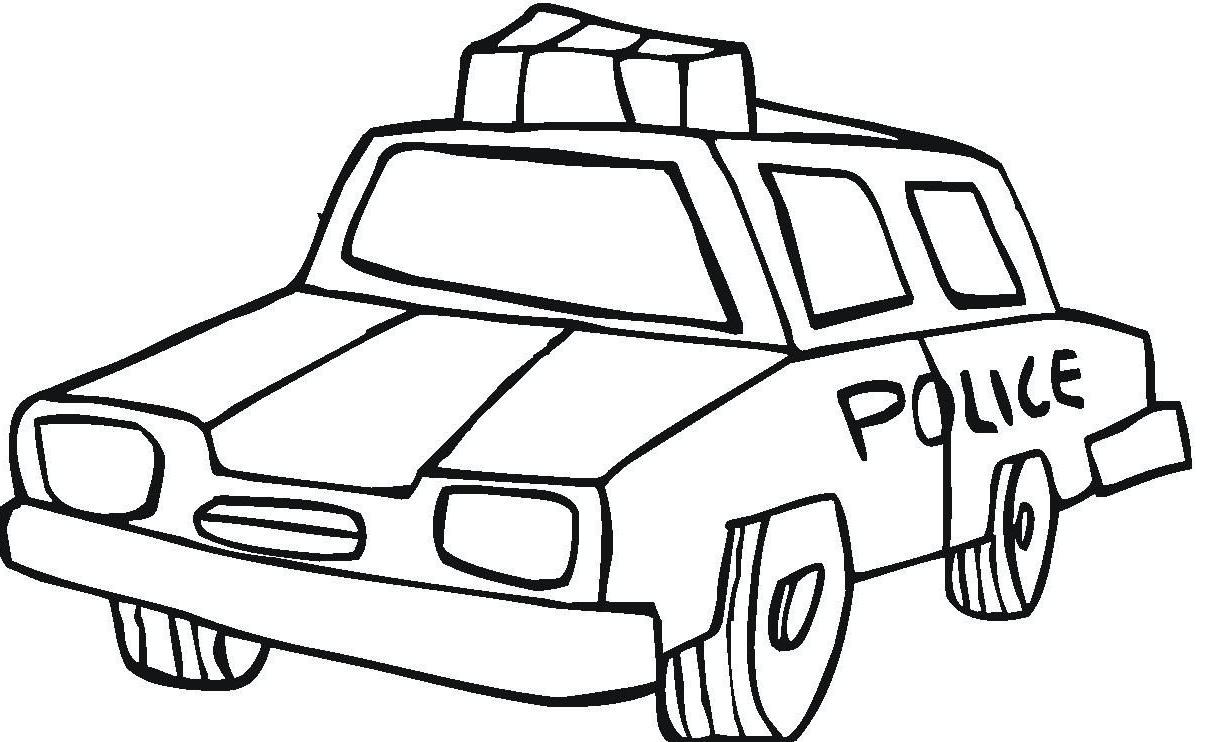 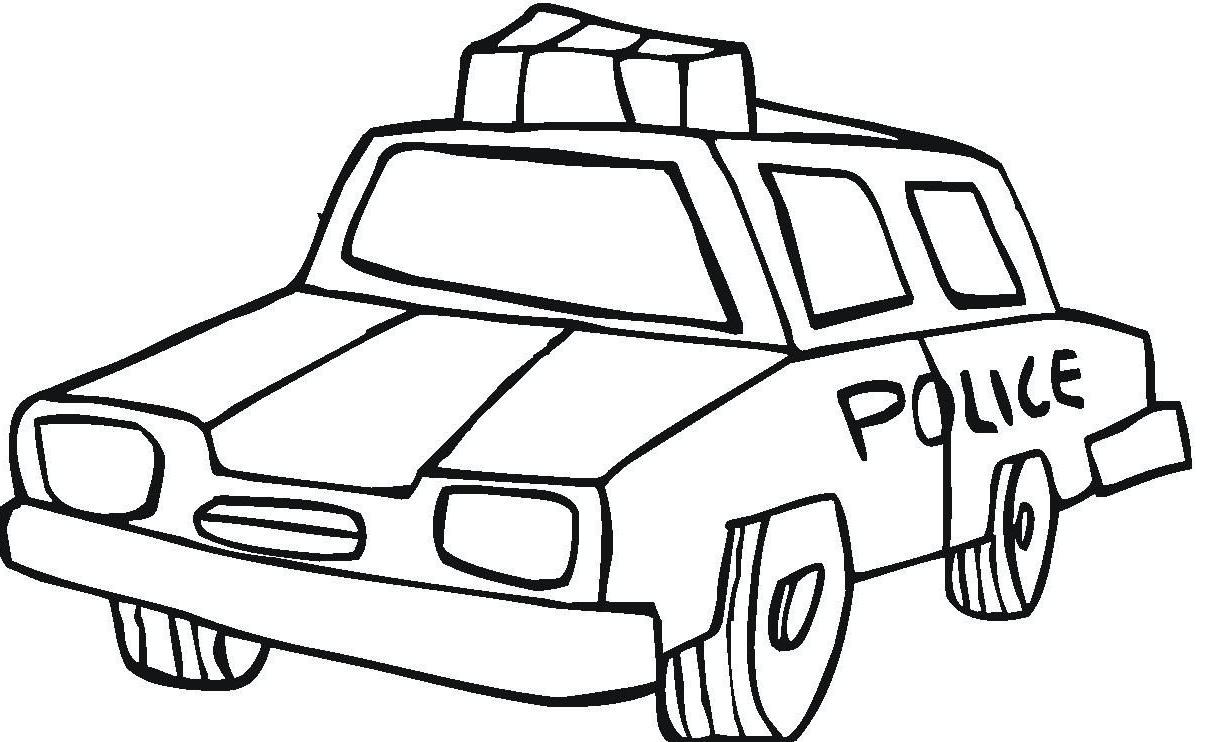 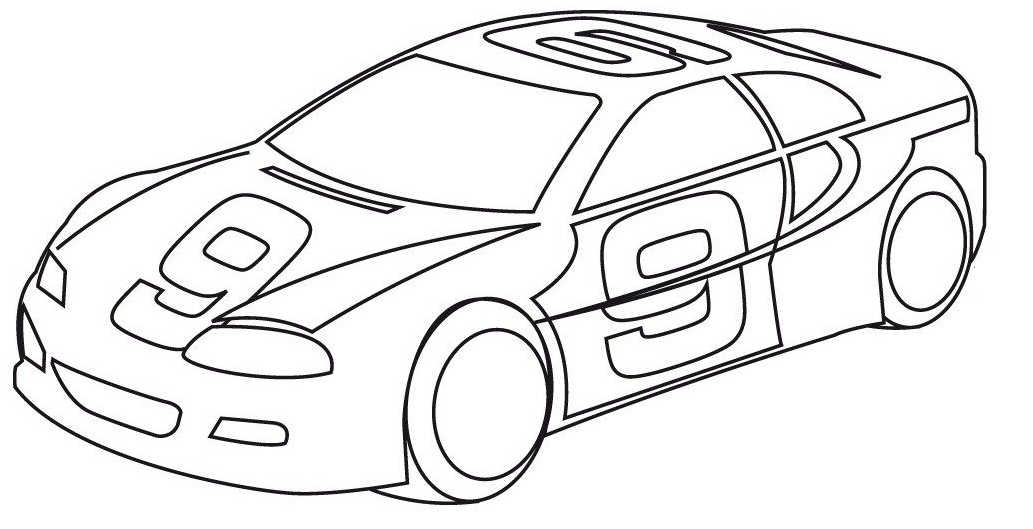 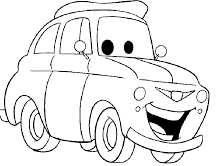 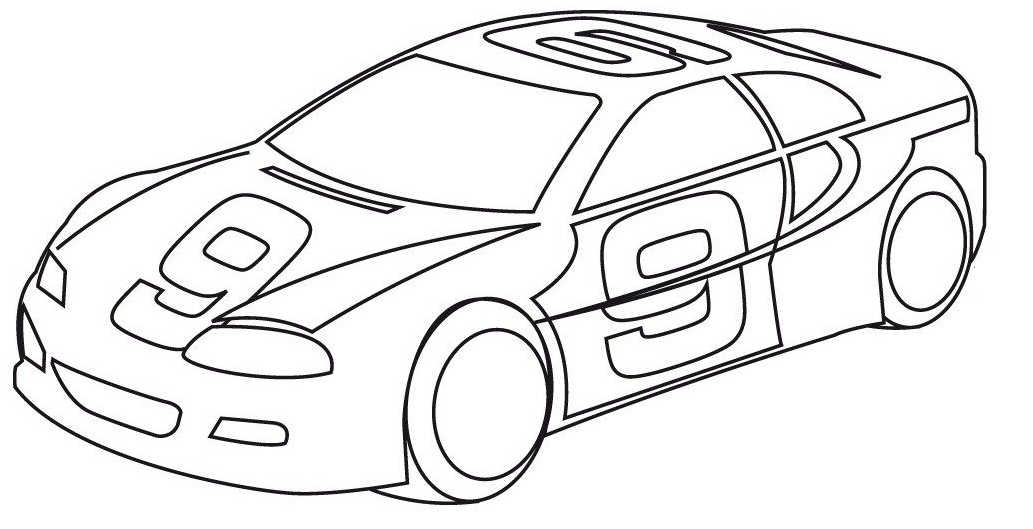 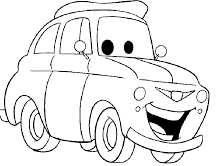 c )  (     )                                                                       d)   (       )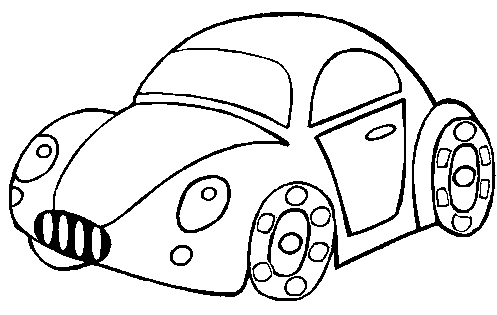 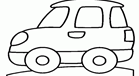 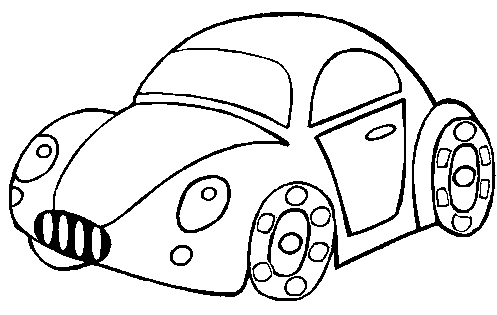 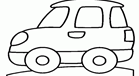 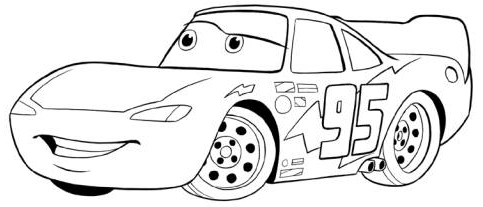 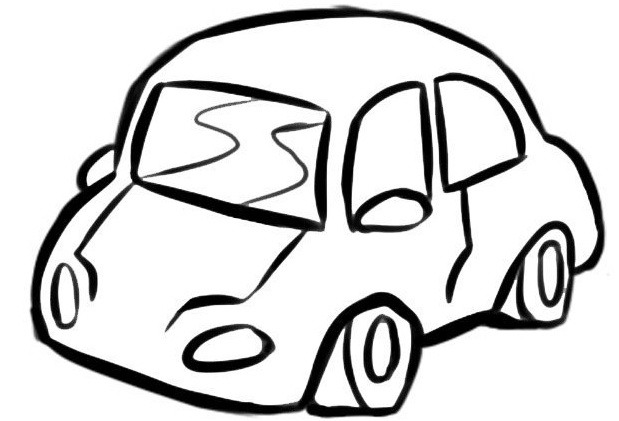 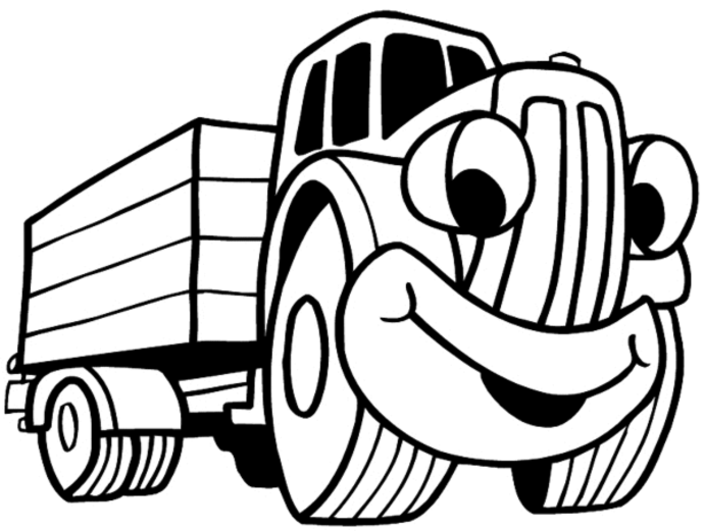 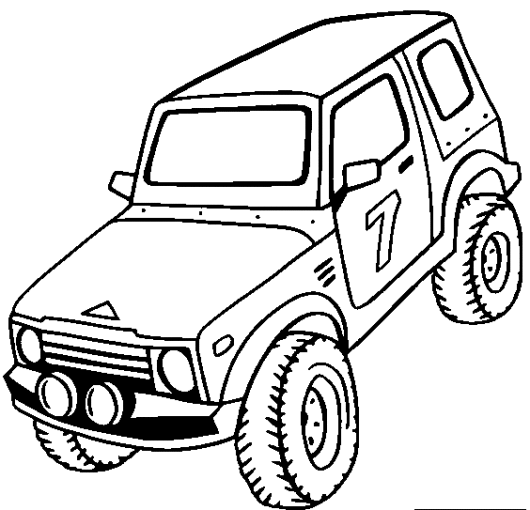 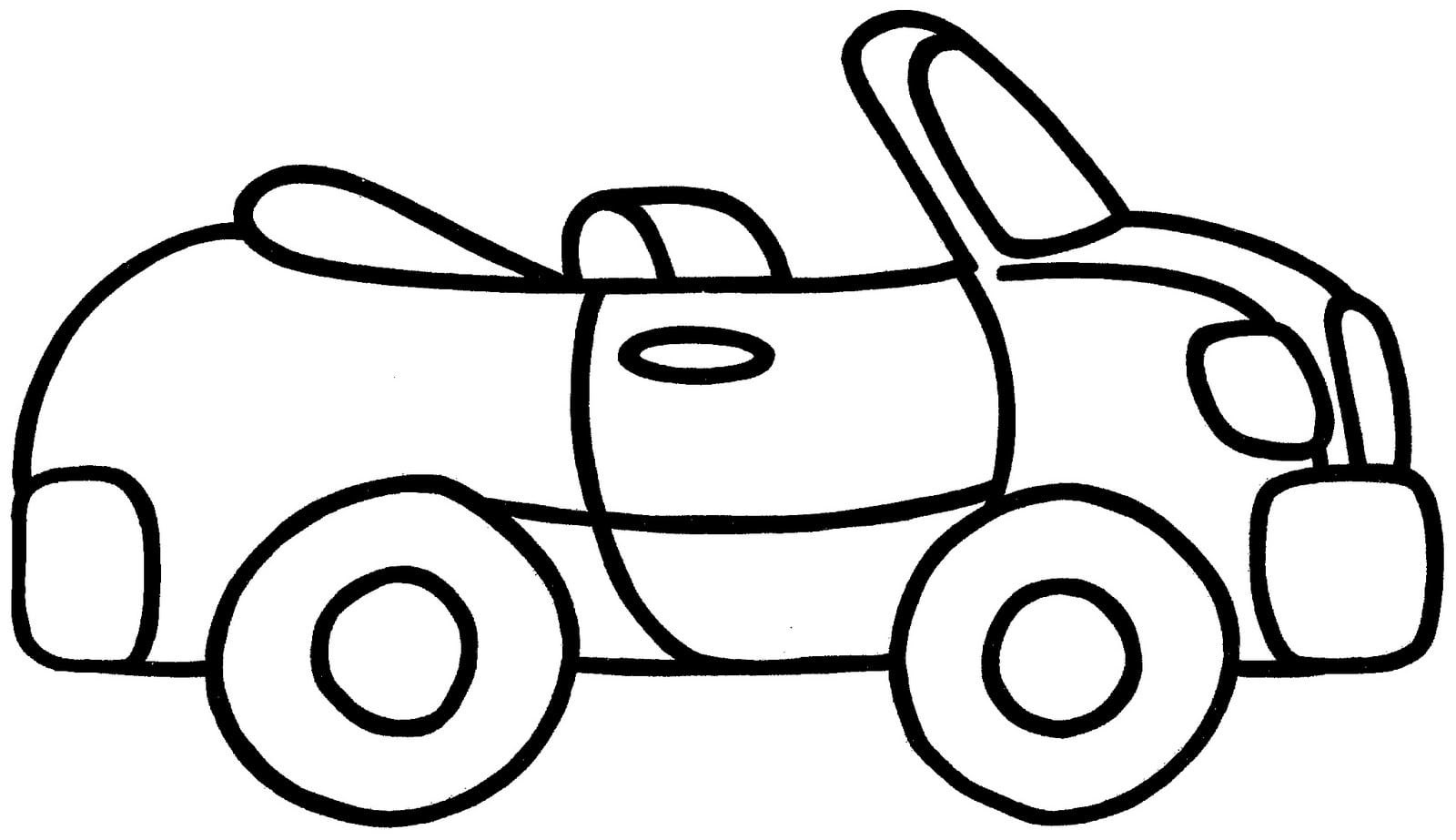 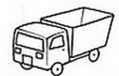 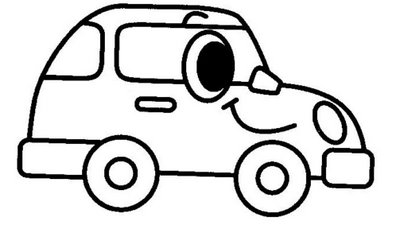 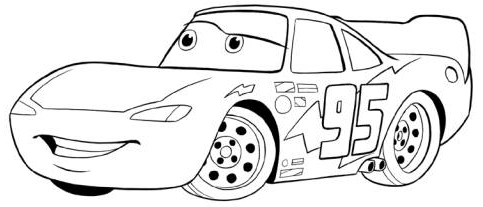 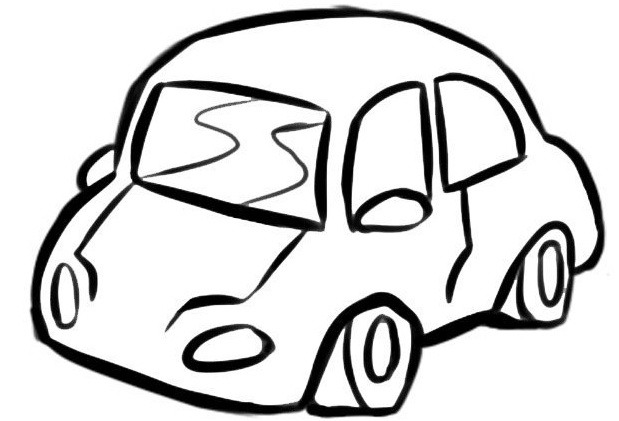 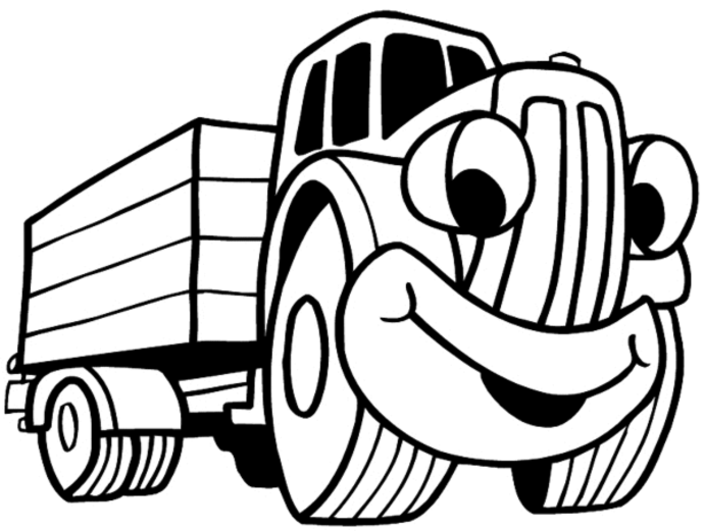 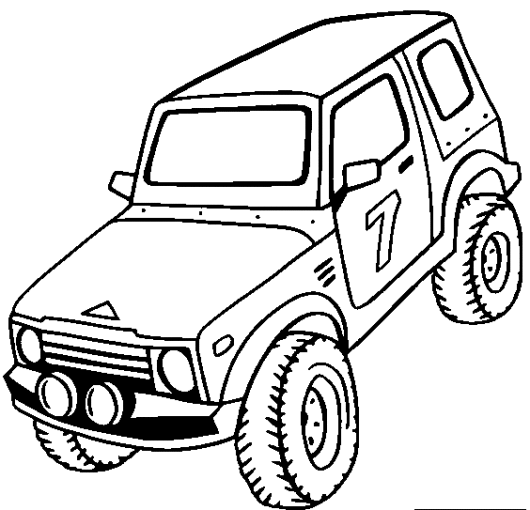 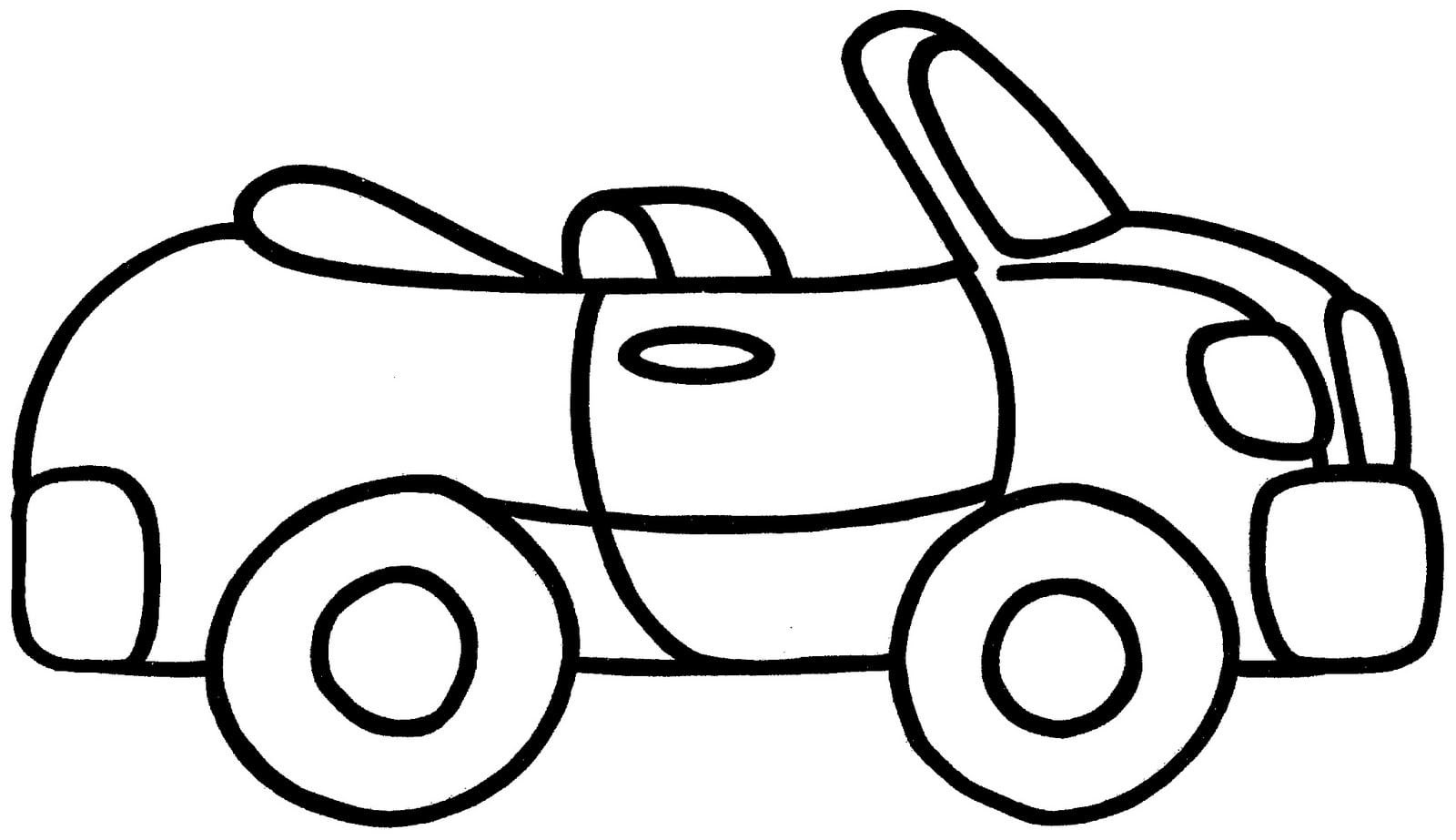 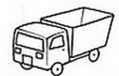 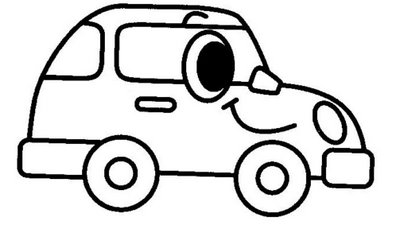   02) Pinte os quadrinhos, em que a soma dos números se resulta em 15.03) Quando se retira uma quantidade de outra, realiza-se uma subtração. Quando se junta quantidades, realiza-se uma adição. Sabendo disso, responda os probleminhas abaixo, indicando a operação necessária.a) Paula, comprou 25 bombons e deu 4 para sua amiga. Com quantos pirulitos Paula ficou?______________________________________________________________________________________________________________________________________b) Em uma sala de aula, há 8 meninas e 12 meninos. Quantos alunos estudam ao todo nessa sala?______________________________________________________________________________________________________________________________________04) Observe o exemplo abaixo, e em seguida, decomponha os números em dezenas e unidades.a) 73 = _______ + _______                             b) 43 = _______ + _______c) 34 = _______ + _______                             d) 89 = _______ + _______05) Faça cálculos mentais para resolver as subtrações e adições.a) 3+3 = _______                                               b) 4-3 = ________c) 2-2 = _______                                                d) 3+8 = ________e) 3+1 =_______                                                f) 2+10=________06) De acordo com seus conhecimentos, encontre o resultado para cada item.a) 1 dezena – 2 unidades = ______________________________________b) 2 dezenas + 6 unidades = _____________________________________c) 3 dezenas – 8 unidades = _____________________________________d) 4 dezenas + 1 unidade = ______________________________________07) Escreva os números a seguir por extenso:a) 21________________________________________________________b) 37________________________________________________________c) 19________________________________________________________d) 67________________________________________________________08) Júlia, foi ao supermercado e comprou 1 kg de feijão no valor de R$ 4,00 e 3 kg de arroz no valor de R$3,00 cada. Registre os cálculos. a) Quanto ela gastou, ao total, nessa compra? Júlia gastou_________________________________________________________b) Ela pagou com uma cédula de R$20,00. Quanto Júlia vai receber de troco? Júlia deve receber R$ ________________ de troco.09) Sabemos que o ponteiro pequeno de um relógio analógico marca as horas e o ponteiro grande marca os minutos. Desenhe os ponteiros para indicar as horas solicitadas.     10) Uma semana possui 7 dias, o mês de março do ano atual têm 31 dias e o primeiro dia do mês foi domingo. Com essas informações, construa o calendário do mês atual e marque o dia em que estamos.MARÇO DE 20208   +  710   +   55  +   69  +   611  +  210  + 312   + 35  +  911  + 114   + 1númeroigualdadedezenaadiçãounidade67=6+7a) 01:00 hora        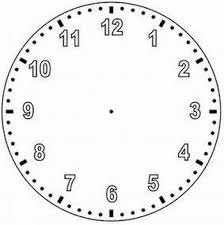 b) 06:30DOMSEGTERQUAQUISEXSAB